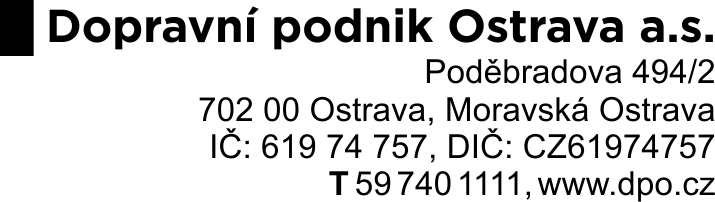 Čestné prohlášení k základní způsobilosti podle ust. § 74 zákona č. 134/2016 Sb., o zadávání veřejných zakázek (dále jen „ZZVZ“)pro veřejnou zakázku: 	„Rekonstrukce trakční měnírny Sad B. Němcové XXVI“zadávanou zadavatelem:  	Dopravní podnik Ostrava a.s., IČ: 61974757Dodavatel: … [pozn.: dodavatel doplní svůj název, následně poznámku smaže]… [pozn.: dodavatel doplní své IČ, následně poznámku smaže]… [pozn.: dodavatel doplní své sídlo, následně poznámku smaže]tímto čestně prohlašuje, že podle ust. § 74 odst. 1 písm. b) ZZVZ - 	nemá v České republice nebo v zemi svého sídla v evidenci daní zachycen splatný daňový nedoplatek ve vztahu ke spotřební dani;podle ust. § 74 odst. 1 písm. c) ZZVZ - 	nemá v České republice nebo v zemi svého sídla splatný nedoplatek na pojistném nebo na penále na veřejné zdravotní pojištění;podle ust. § 74 odst. 1 písm. e) ZZVZ - 	není v likvidaci, není proti němu vydáno rozhodnutí o úpadku, není proti němu nařízena nucená správa podle jiného právního předpisu nebo není v obdobné situaci podle právního řádu země sídla dodavatele. V  _______________ dne __________………………………………………………….… [obchodní firma/jméno a příjmení dodavatele] … [zástupce dodavatele – jméno a funkce]